Аналитический отчет о результатах курса “ПРОчувствуй”Составила психолог-методист Горовая А.С.Анализ результатов тестированияДля исследования эффективности курса мы провели тестирование участников в начале курса и после его окончания. Участникам было предложено 5 вопросов, в ответах на которые необходимо было указать, какие высказывания относительно людей с расстройствами и родителей, имеющих детей с особенностями, они считают верными. Часть высказываний представляла из себя реальные факты, а часть - распространенные мифы о расстройствах, представленных в играх курса. Всего в тесте было 13 реальных фактов и 12 мифов.Всего в тестировании приняло участие 143 человека.По итогам входящего тестирования выбор реальных фактов составил 38%  а мифов - 15%. По итогам исходящего тестирования выбор реальных фактов составил 49%, а мифов - 9% 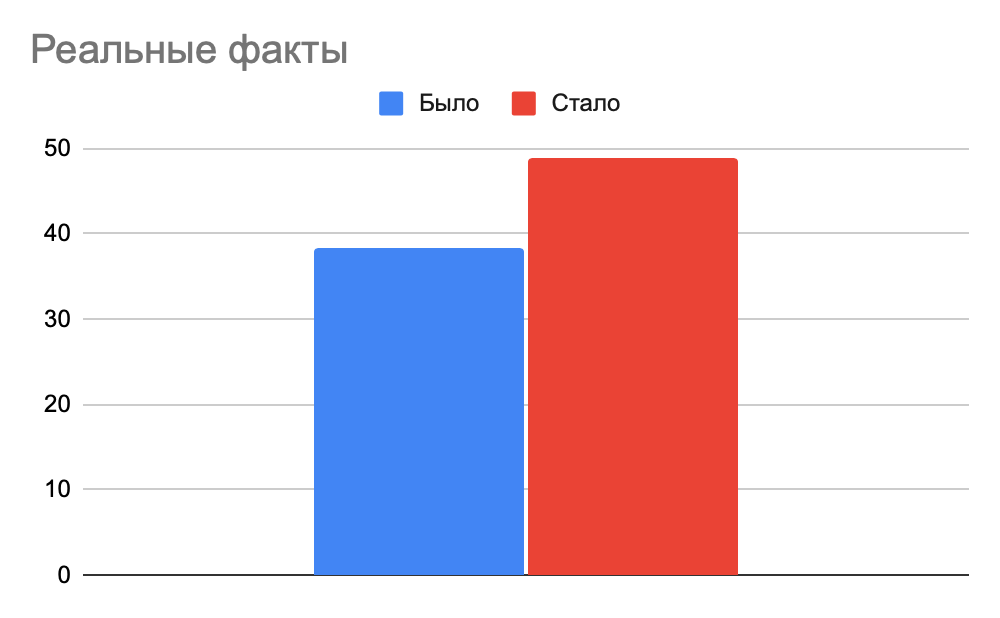 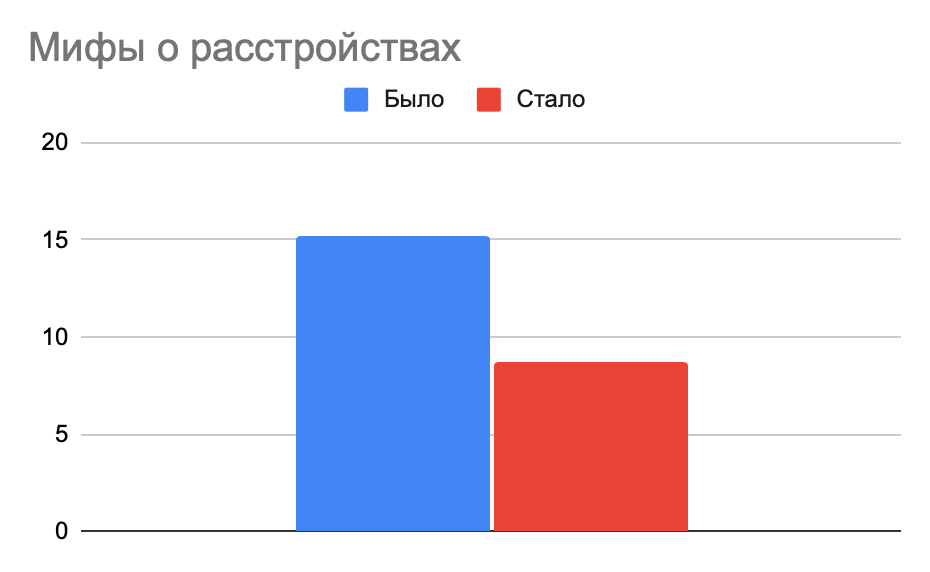 Таким образом, мы можем сделать вывод, что прохождение курса способствует информированию о реальных особенностях людей с расстройствами аутистического спектра, расстройствами настроения, пищевого поведения, психосоматическими расстройствами и о переживаниях родителей, имеющих детей с особенностями. Анализ обратной связиДля более глубокого изучения результата мы разработали анкеты обратной связи. В опросе игрового инклюзивного курса “ПРОчувствуй” приняло участие 29 подростков и 45 взрослых участников, а также 13 координаторов и волонтеров.Анализ ответов подростков показал следующие результаты:1.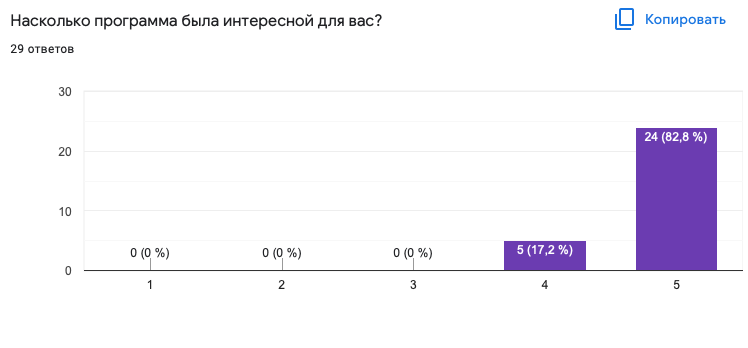 100% опрошенных оценили программу как интересную и очень интересную (оценки 4 и 5)2. 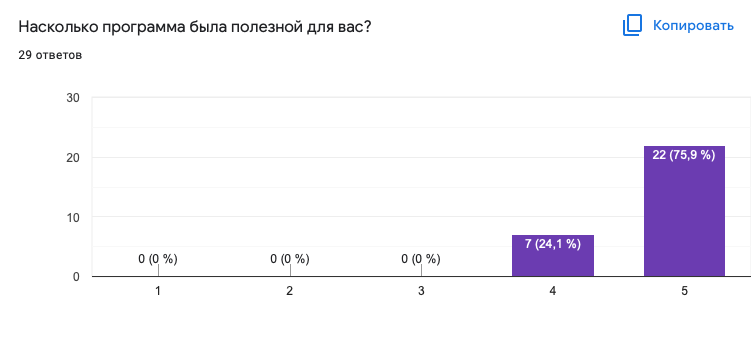 Также 100% респондентов отметили, что программа была для них полезной и очень полезной.3.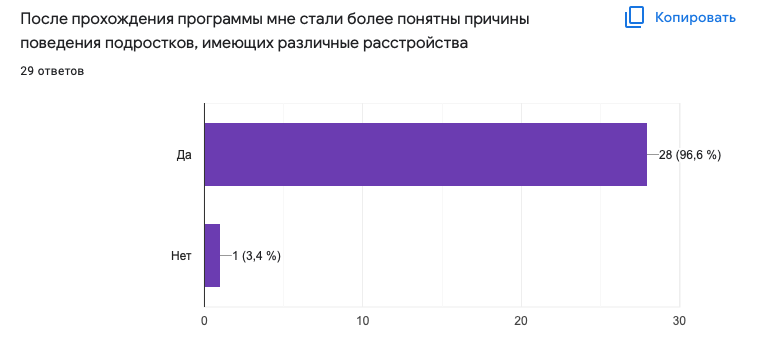 96,6% опрошенных подростков считают, что программа помогла им понять причины поведения подростков, имеющих различные расстройства.Из комментариев: Я лучше стала понимать поведение своего брата: почему он нервничает (как мне казалось, по пустякам), почему расстраивается, агрессирует, почему замыкается в себе.я понял, что если ребенок ведет себя плохо, то не обязательно, что он злойОни не кажутся такими странными и пугающимиТеперь я знаю как ведет себя человек с расстройством и почему. Это очень полезно,спасибо4. 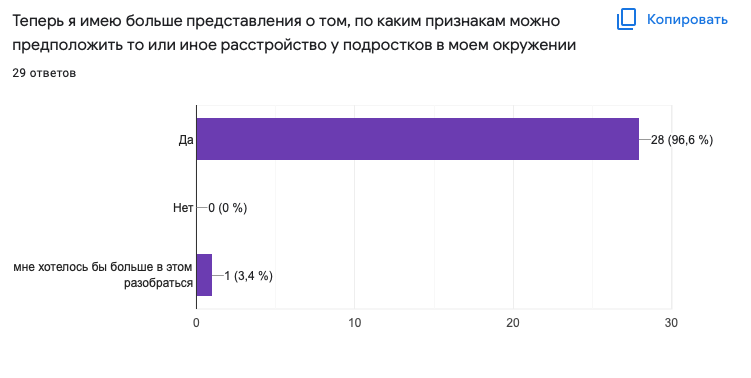 96,6% опрошенных подростков считают, что теперь они лучше представляют маркеры расстройств.Из комментариев: Благодаря программе я понял, каково бывает мальчикам и девочкам, которые инвалидыДа,теперь я знаю больше о признаках расстройств.Теперь понимаю поступки знакомых и друзей, которые раньше были не понятны.я поняла, что если подруга постоянно отказывается от еды, то у нее есть проблемы5. 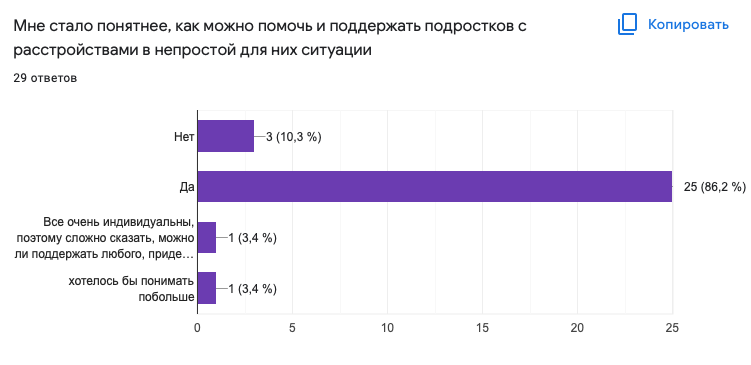 86,2% респондентов ответили, что поняли каким образом можно поддержать человека с расстройством.Из комментариев: Я поняла, что человеку с расстройством, ну например, пищевого поведения нельзя указывать на недостатки его фигуры, на подростка с аутизмом нельзя повышать голос и многое другое.Теперь я знаю,что нужно делать и говорить, ведь это важно.понял, что надо слушать, что говорят друзья и тогда можно понять увидеть, что кому-то плохоЯ хочу помогать детям с расстройствами.6.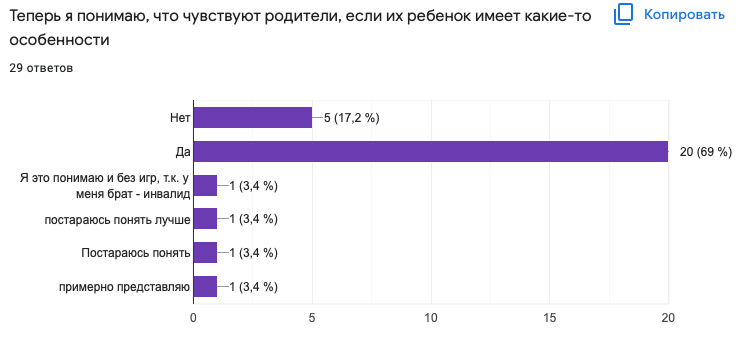 79,2% опрошенных стали лучше понимать чувства родителей детей с особенностями, при этом 6,8 постараются понять еще лучше.Из комментариев: они переживают, но не отчаиваются7. Напишите, какие эмоции, мысли, комментарии появились у вас после прохождения программыУ подростков повысилась эмпатия, они стали осознавать, что у людей с расстройствами есть свои тревоги и проблемы, они получили опыт проживания сложных ситуаций, отличающийся от их жизни.Из комментариев (орфография и пунктуация респондентов сохранена):Очень много полезной и познавательной информации узнала и подчеркнула. Теперь имею представление, что чувствуют дети с разными расстройствами.Я получила много полезной информации и получила от это радость, ведь новые знания и эмоции это важно! Я рада,что теперь смогу подобрать что-то чтобы подбодрить ребенка с особенностью.это очень важные игры, хочу чтобы в них поиграли все мои друзьяя стала больше замечать, что у других есть какие-то проблемы и переживанияхочу поиграть еще, более осознанноВ результате анализа ответов взрослых были получены следующие результаты:1.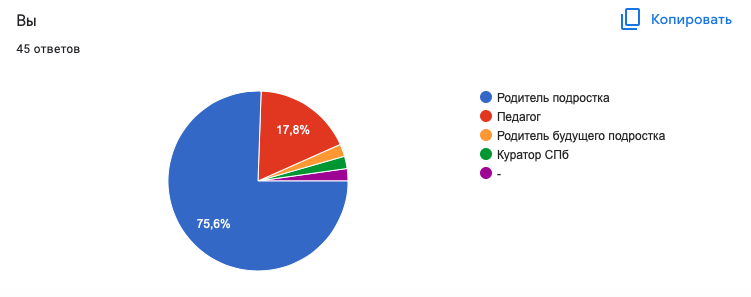 75,6% опрошенных взрослых, принявших участие в опросе - родители подростков17,8%  - педагоги.2.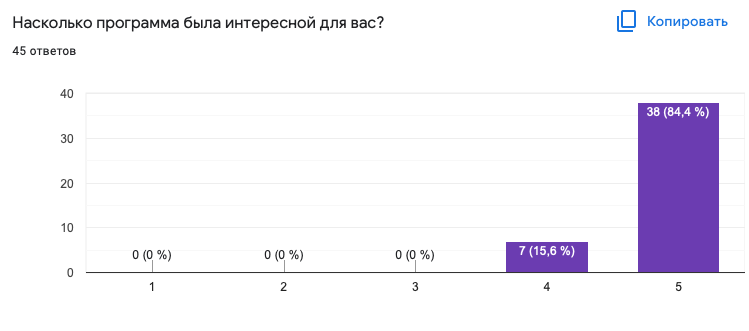 100% опрошенных взрослых отмечают, что программа была для них интересной и крайне интересной3.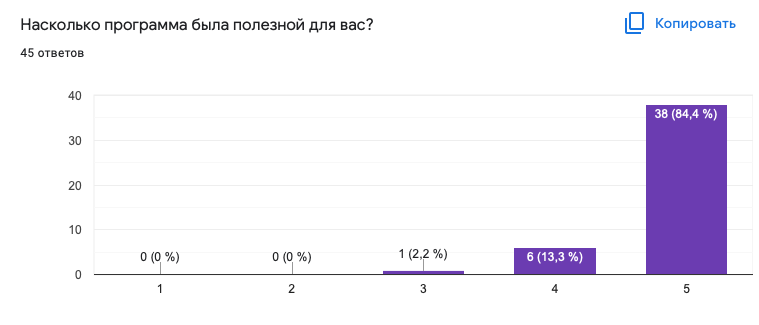 97,7% взрослых нашли программу полезной и крайне полезной для себя.4.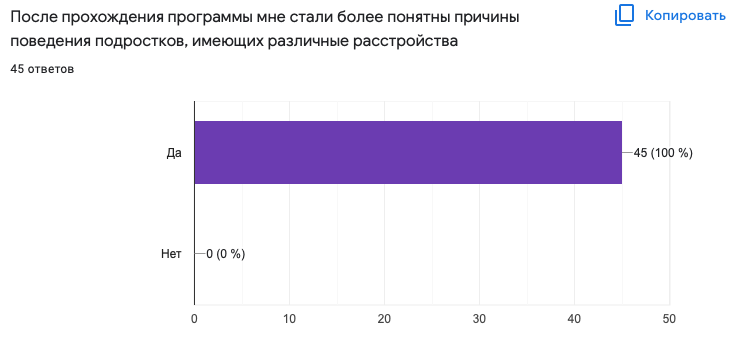 Все 100% респондентов считают, что в результате прохождения программы они стали лучше понимать почему подростки с расстройствами ведут себя так или иначе.Из комментариев: Практика и информация в одном месте помогает всегдаЯ пропустила через себя чувства подросткаигры доходчиво объясняют суть особенности людейНе ожидала, что настолько не понимаю своего ребёнка.Сейчас сыну почти 13, стали понятнее его поведенческие особенности.У меня появилось больше информации, чем я, как родитель могу травмировать сына и больше информации, как этого недопустить5. 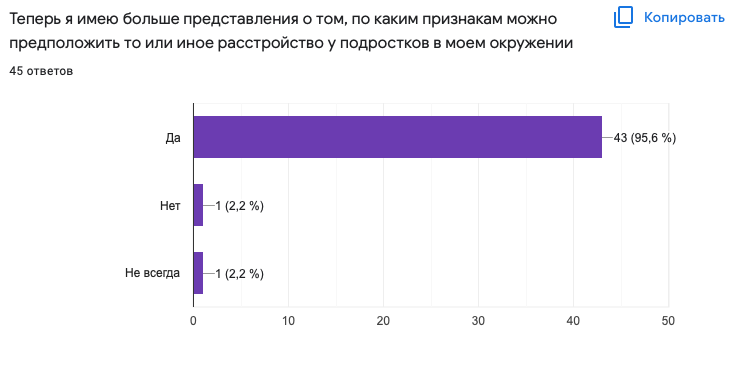 95,6% опрошенных отметили, что теперь они имеют представления о маркерах различных расстройств.Из комментариев: Теперь более понятноВ игре рассматриваются различные ситуации, что помогает иметь больше информацииРебенок часто хочет в туалет, если мы куда то едем. Я понимала, что это психосоматика, но ничего не могла сделать. На играх я поняла, как можно договариваться с ребенком6. 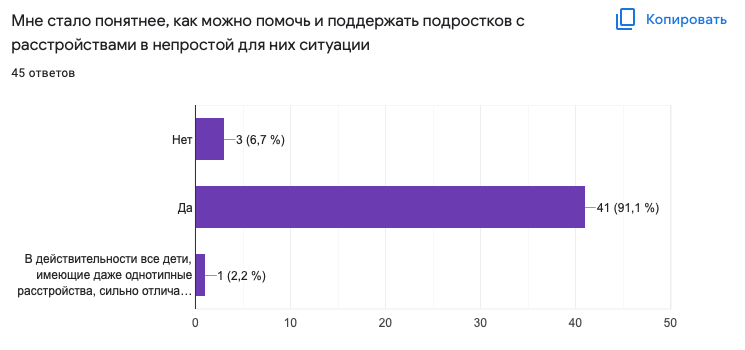 91,1% взрослых считают, что теперь у них появилось понимание как можно помочь подростку с расстройствами.Из комментариев:Знаешь что сказатьПропустив через себя различные ситуации, мне кажется я смогу помочь подросткуСтало понятнее как мотивироватьтеперь я знаю какая поддержка уместна, а какая нетБлагодаря играм, я поменяла свой взгляд на некоторые, казалось бы, обычные поведенческие ситуации с моим ребенком.мне стало легче общаться7.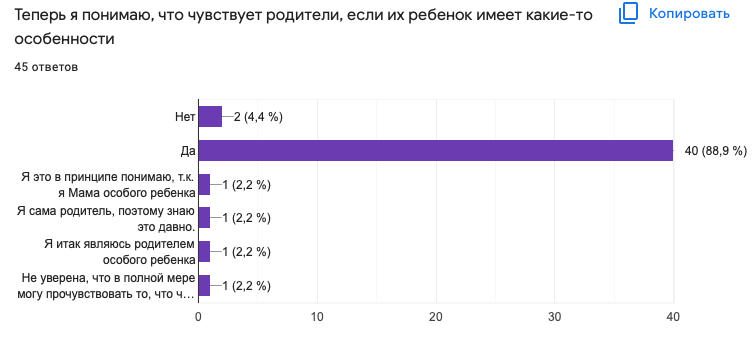 91,1% взрослых стали лучше понимать чувства родителей, имеющих детей с особенностями ( из них один ответ - “не уверена, что в полной мере могу прочувствовать то, что чувствуют родители, но частично понимать их стала лучше”).Из комментариев: Сложно родителям, сил и терпенияим очень непростоЯ тоже мама ребенка инвалида. Но некоторые особенности других заболеваний были для меня загадкой. Благодаря играм, я поняла многие вещи, в поведении и как с этим жить и справляться.8. 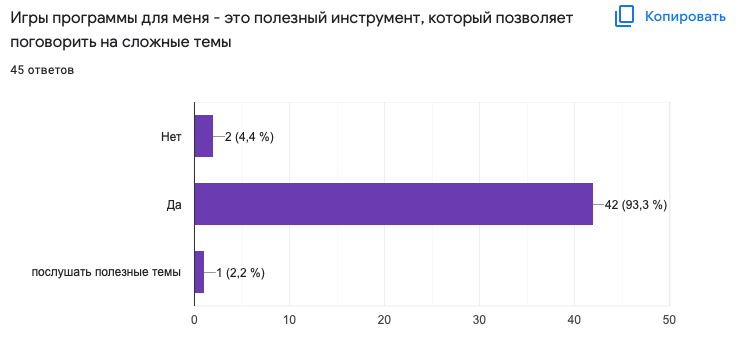 95,5% опрошенных отметили пользу игр как инструмента для разговора на сложные темы.Из комментариев: Очень полезныйСупер, что такие есть игрыЭто очень полезно, так как в игре можно через себя пропустить ситуацию из жизни.В теплой обстановке, многое удалось обсудить с такими же родителямиЗнаю, как сказать, чтобы не обидеть, и чтобы самой быть терпимее9. 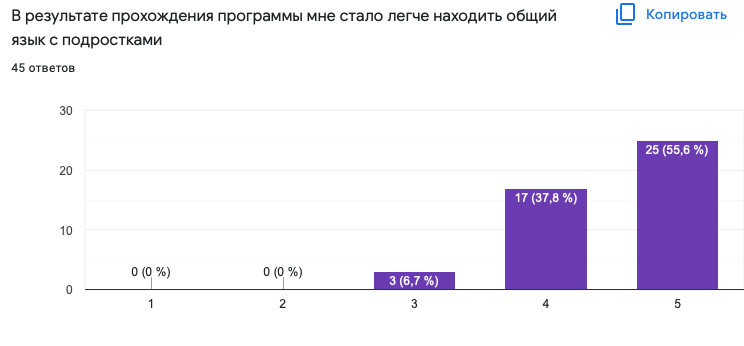 93,4% опрошенных отметили, что им стало легче находить общий язык в подростками (оценки 4 и 5).Из комментариев: Научилась мотивировать на поступки и действияМожет не во всем, но правда, с ребенком удается договориться.Не скажу, что прям легко. Но что то получается, это точно!Легче конечно.10. Напишите, какие эмоции, мысли, комментарии появились у вас после прохождения программыВзрослые участники программы отметили такие проявления как сопереживание и понимание, у многих повысилась эмпатия.Из комментариев: Мыслей много и эмоции зашкаливаютЯ хочу сказать спасибо, что взяли в команду! Что буквально вручили новые знания, заставили;) стать игротерапевтом:) На самом деле это здорово. Для меня это невероятный опыт, как для сотрудника проекта и как для мамы. Спасибо за ваш труд, я правда, понимаю, какой он огромный и затратный во всех смыслах. Буду рада, если посчастливится продолжить работать вместе!Грамотно выстроенный, современный формат.Честно говоря, очень скептически относилась к играм. Но в процессе поняла, как это здорово! Нужно и важно для родителей. Спасибо всем причастным!Спасибо разработчикам и Особому Петербургу за такие чудесные игры! Ирина Латкова поразила меня ещё одним умением и знаниями! Было бы здорово, если ещё появились такого рода игры для родителей, которым нужна поддержка. И ещё раз спасибо!!Мне было это очень полезно и познавательно, через игру интересно изучать новое. Хочу, чтобы в эти игры поиграли муж и другие родственникимне стали понятны чувства и поведение подростков с особенностями. Также я стала лучше понимать их родителеймне понравилось, буду рекомендовать своим знакомымПо итогам опроса координаторов и волонтеров были получены следующие результатыПолезность программы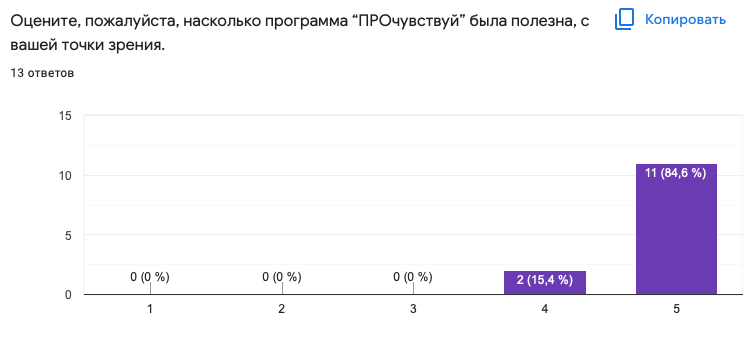 100% опрошенных считают, что программа была полезной и крайне полезной (оценки 4 и 5)Новизна игр.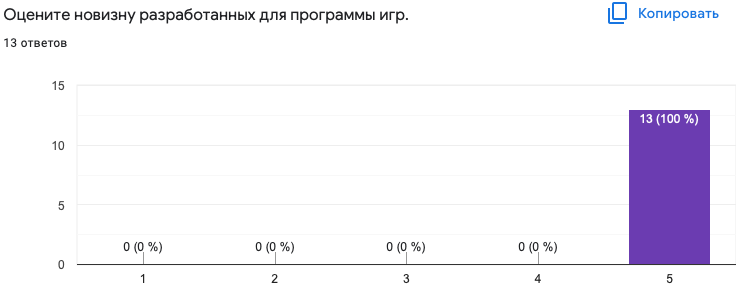 100% респондентов оценили новизну игр как крайне высокую.Простота инструкций.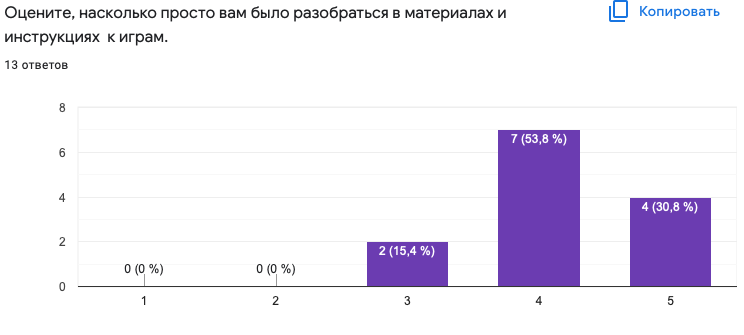 84,6% опрошенных отметили, что им было просто разобраться в инструкциях (оценки 4 и 5).Заинтересованность участников.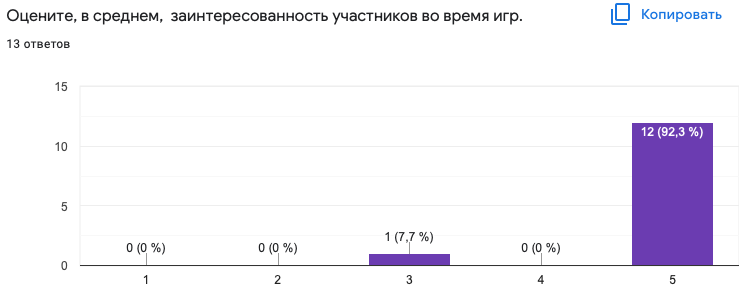 92,3% опрошенных отметили крайнюю заинтересованность участников во время проведения игр, что говорит о высоком уровне вовлечения.Удовольствие от процесса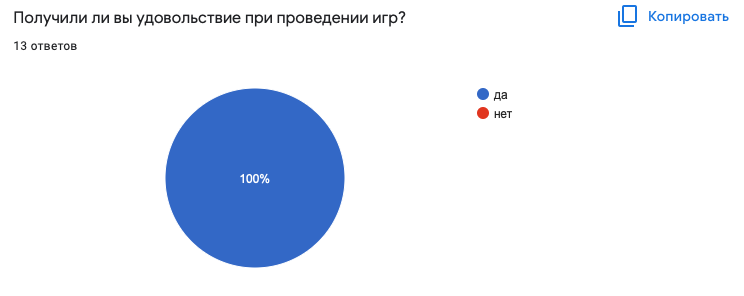 100% координаторов и волонтеров получили удовольствие от игрового процесса, что свидетельствует об интересности формата для проводящих.Какая игра была самая сложная для проведения? Почему?38,5% респондентов отметили, что для них самой трудной в проведении оказалась игра про расстройства настроения “Проклятый старый дом”, в частности из-за того, что сложно работать с нозологией.23,7% опрошенных указали, что самой сложной оказалась игра “Конь и его рыцарь” про психосоматические расстройства.Со сложностями справлялись путем внимательного прочтения инструкций, пересмотра видео с обучения, а также помогало психологическое образование.С вашей точки зрения, что, в первую очередь, воспитывает программа?53,8% опрошенных считают, что в первую очередь развивается эмпатия и эмоциональный интеллект30,8% отмечают, что развивается толерантность.14,4% респондентов отмечают повышение информированности1% отметил повышение коммуникабельности.8.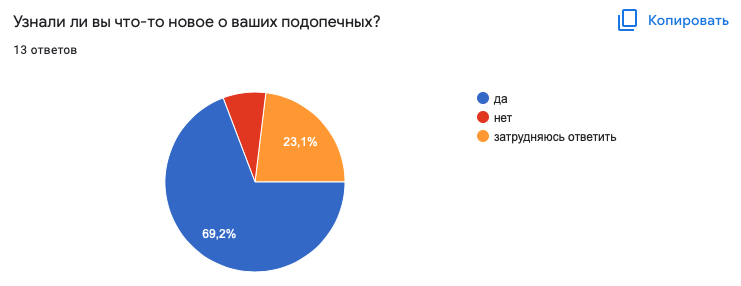 69,2% респондентов смогли в результате проведения игр узнать что-то новое о людях, с которыми они работают.Из комментариев:Проблем с пониманием себя и своих эмоций больше , чем казалосьВо время игр проявляются различные черты характера. Также зачастую решения, принимаемые во время игры, зависят от умения участвующих взаимодействовать со своей и чужой командами.Я стала понимать причины их поведения. Узнала, почувствовала, как сложна их жизньСложно детям выразить в словах то, что они чувствуют, когда испуганны или растеряны.Что бы вы хотели сказать или посоветовать авторам курса?Мы получили благодарности за разработанные игры, а также получили ряд рекомендаций по улучшению работы: разработать методические материалы, а также делать видео-инструкции для игр.Из комментариев: Сделать методичкуБыло бы замечательно, если доступ к курсу был у учителей, студентов педагогических вузов, врачей, вообще специалистов, работающих с детьмиДелать видео инструкции и может примеры поведения игрЯ хочу поблагодарить авторов курса, а также "Особый Петербург" за такой значимый опыт. А также хочу выразить благодарность Ирине Латковой, за то что предложила мне принять участие в этой замечательной игре-работе!Огромное спасибо, что взяли в команду! Подарили такие отличные знания и инструменты!Выводы:100% участников отметили программу как крайне интересную  и 98,6% участников отметили полезность программы. 98,6%  отмечают повышение понимания поведения людей с ментальными нарушениями. 89,1% участников отметили повышение уровня грамотности в общении с людьми с ментальными нарушениями.100% представителей НКО и волонтеров отмечают полезность и новизну разработанных игр. В результате прохождения курса подростки становятся более внимательными к проблемам другого, начинают понимать, что стоит за проблемным поведением подростка с различными расстройствами, учатся находить способы поддержки.У взрослых участников развивается эмпатическое сопереживание, они учатся понимать подростков с расстройствами и находить с ними общий язык, что, в свою очередь, способствует улучшению детско-родительских отношений. Также возникает взаимопонимание между родителями, имеющими особых детей и родителей с нормотипичными детьми. Таким образом, игры курса помогают ощутить  на себе, что чувствует подросток с расстройствами и дают инструменты помощи и поддержки. Для развития проекта рекомендовано создание методических материалов к играм, а также запись видео инструкций с разбором игр.